Załącznik nr 4 – Karta oceny formalno-merytorycznej uproszczonego wniosku o dofinansowanie projektu zintegrowanego w ramach RPOWP na lata 2014-2020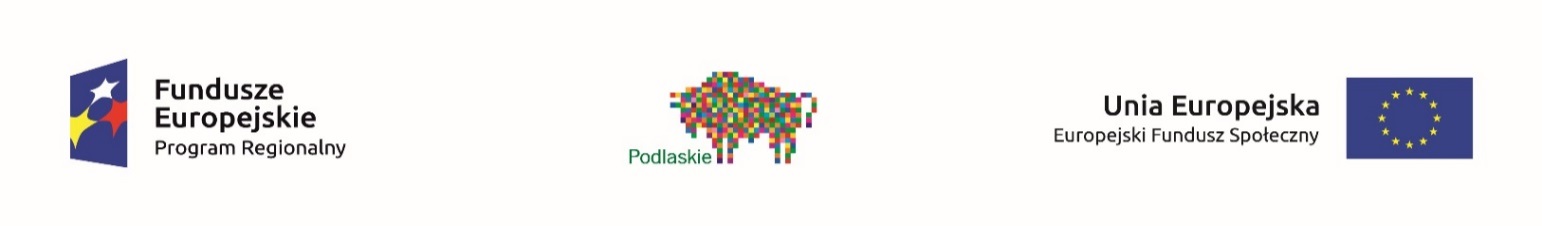 KARTA OCENY FORMALNO-MERYTORYCZNEJ UPROSZCZONEGO WNIOSKU O DOFINANSOWANIE PROJEKTU ZINTEGROWANEGO W RAMACH RPOWP na lata 2014-2020INSTYTUCJA ORGANIZUJĄCA KONKURS: Wojewódzki Urząd Pracy w BiałymstokuNR KONKURSU:……………………………………………………………………………………………….DATA WPŁYWU WNIOSKU:……………………………….………………………………………………..NR KANCELARYJNY WNIOSKU:..................................................................................................................TYTUŁ PROJEKTU:…………………………………………………………………………………………..NAZWA WNIOSKODAWCY:…………………………………………………………………………….…..Kryteria formalno – merytoryczne obligatoryjne – poszczególne kryteria uznaje się za spełnione w przypadku, gdy odpowiedzi na wszystkie szczegółowe pytania opisujące wymogi kryterium są twierdzące (z wyjątkiem sytuacji gdy dane kryterium/pytanie szczegółowe nie dotyczy danego typu projektu). * niepotrzebne skreślićWarunkiem weryfikacji zgodności projektu z kryteriami merytorycznymi dopuszczającymi szczególnymi jest spełnienie wszystkich kryteriów formalno – merytorycznych obligatoryjnych. Kryteria merytoryczne dopuszczające szczególne – poszczególne kryteria uznaje się za spełnione w przypadku, gdy odpowiedzi na wszystkie szczegółowe pytania opisujące wymogi kryterium są twierdzące.* niepotrzebne skreślićWarunkiem weryfikacji zgodności projektu z kryteriami merytorycznymi szczegółowymi (kryteriami różnicującymi) jest spełnienie wszystkich kryteriów merytorycznych dopuszczających szczególnych.Sporządzone przez: ………………………………………	                                                    ……………………………                 Data                                                                                                                                  PodpisCzy wniosek posiada braki formalne lub oczywiste omyłki niedostrzeżone na etapie weryfikacji wstępnej?Czy wniosek posiada braki formalne lub oczywiste omyłki niedostrzeżone na etapie weryfikacji wstępnej? TAK– SKIEROWAĆ WNIOSEK DO WERYFIKACJI WSTĘPNEJ NIEA.KRYTERIA FORMALNO - MERYTORYCZNE OBLIGATORYJNETAKNIEUzasadnienie 
oceny spełniania kryterium*
IZłożona dokumentacja (uproszczony wniosek o dofinansowanie) zostały przygotowane zgodnie z  wymogami konkursu1.Wniosek złożono w terminie wskazanym w regulaminie konkursu.2.Wniosek złożono na obowiązującym wzorze formularza.3.Wniosek został opatrzony podpisem osoby/osób uprawnionych do reprezentowania wnioskodawcy.4.Wniosek złożono w formie określonej w regulaminie konkursu.IIWstępna kwalifikacja wnioskodawcy i projektu do wsparcia1.Wnioskodawca jest zgodny z typem beneficjenta określonym w regulaminie konkursu.2.Wnioskodawca/y oraz partnerzy (o ile dotyczy) nie podlega/ją wykluczeniu z możliwości otrzymania dofinansowania. 3.Rodzaj projektu jest zgodny z regulaminem konkursu.4.Lokalizacja projektu jest zgodna z wymogami regulaminu konkursu.5.Poziom wnioskowanego dofinansowania nie przekracza pułapu lub/i kwot określonych w regulaminie konkursu.6.Wskazany przez wnioskodawcę termin rozpoczęcia i zakończenia realizacji projektu jest zgodny z zapisami regulaminu konkursu.IIIZłożona dokumentacja zawiera wymagane informacje, tj.:- złożona dokumentacja zawiera treści niezbędne do oceny merytorycznej zgodnie z wymogami regulaminu konkursu 
i właściwej instrukcji.IVWnioskodawca wiarygodnie uzasadnił konieczność realizacji projektu oraz związek celów projektu z celami osi/działania oraz dokonał trafnej analizy problemowej i doboru zadań przewidzianych do realizacji w ramach projektu1.Czy została przeprowadzona analiza problemowa (czy zostały zidentyfikowane problemy, na które odpowiada projekt)?2.Czy uzasadnienie realizacji projektu jest wiarygodne?3.Czy wnioskodawca określił cele realizacji projektu?4.Czy wskaźniki projektu odzwierciedlają założone cele projektu?5.Czy cele projektu są zbieżne z celami osi/działania?6.Czy wnioskodawca wskazał i wiarygodnie uzasadnił potrzebę finansowania projektu środkami publicznymi?7.Czy trafnie dobrano i opisano zadania przewidziane do realizacji w ramach projektu (weryfikacja dotyczy: opisu i adekwatność zaplanowanych zadań w kontekście opisanych problemów i celu projektu, racjonalności harmonogramu realizacji projektu, trafności i adekwatności doboru wskaźników (w tym wartości docelowej), które zostaną osiągnięte w ramach zadań w kontekście realizacji celu głównego projektu oraz właściwego celu szczegółowego RPOWP)?VAdekwatność doboru grupy docelowej1.Czy projekt zawiera opis istotnych cech uczestników (osób lub podmiotów)?2.Czy opis grupy docelowej jest spójny z analizą problemową?3.Czy projekt zawiera opis sposobu rekrutacji uczestników projektu, w tym kryteriów rekrutacji i kwestii zapewnienia dostępności dla osób z niepełnosprawnościami adekwatny do wskazanych  istotnych cech uczestników?4Czy w kontekście przedstawionego ww. opisu dobór grupy docelowej do właściwego celu szczegółowego RPOWP jest adekwatny?VIProjekt jest zgodny z zasadami horyzontalnymi wymienionymi w art. 7 i 8 Rozporządzenia Parlamentu Europejskiego i Rady (UE) nr 1303/2013 oraz w RPOWP na lata 2014-2020, tj.:- Czy wpływ projektu na realizację wszystkich zasad horyzontalnych (zrównoważony rozwój, równość szans i zapobieganie dyskryminacji, równość płci, przeciwdziałanie zmianom klimatu i ład przestrzenny, współpraca) jest neutralny lub pozytywny?VIIPotencjał i doświadczenie wnioskodawcy niezbędne do realizacji projektu zintegrowanego.1.Czy przedstawiony opis potencjału, w tym w szczególności potencjału finansowego, technicznego, kadrowego i społecznego wnioskodawcy i partnerów (o ile dotyczy) jest adekwatny do zakresu realizacji projektu zintegrowanego?2.Czy uzasadniono wybór partnerów do realizacji poszczególnych zadań (o ile dotyczy)?**Wypełnić w przypadku projektu zintegrowanego realizowanego w partnerstwieVIIIZintegrowany charakter przedsięwzięcia1.Czy projekt ma charakter zintegrowany, czyli czy obejmuje interwencję właściwą dla co najmniej dwóch różnych priorytetów inwestycyjnych?2.Czy wykazano dodatkowy efekt wynikający z zaplanowania wspólnych działań w formie projektu zintegrowanego?Projekt oceniony pozytywnie/negatywnie* w ramach kryteriów formalno-merytorycznych obligatoryjnych.Zatwierdzam ocenę projektu w ramach kryteriów formalno-merytorycznych obligatoryjnych.Imię i nazwisko oceniającego:Przewodniczący KOPZ:Data i podpis:Data i podpis:B. KRYTERIA MERYTORYCZNE DOPUSZCZAJĄCE SZCZEGÓLNE (każdorazowo zaznaczyć właściwe znakiem „X”)TakNieUzasadnienie 
oceny spełniania kryteriumIDoświadczenie wnioskodawcy1Czy wnioskodawca i/lub partner w okresie 36 m-cy poprzedzających dzień złożenia wniosku o dofinansowanie prowadził w regionie działalność w zakresie doradztwa edukacyjno – zawodowego osób dorosłych?2Czy Wnioskodawca przewiduje zaangażowanie trzech kluczowych osób w projekcie, z których jedna ma co najmniej 3-letnie doświadczenie w obszarze merytorycznym projektu rozumiane jako doświadczenie w zakresie doradztwa edukacyjno – zawodowego osób dorosłych, druga — co najmniej 3 letnie doświadczenie merytoryczne w zakresie działalności edukacyjnej w regionie i trzecia — co najmniej 3-letnie doświadczenie w prowadzeniu badań dotyczących analizy potrzeb regionalnego rynku pracy w szczególności potrzeb przedsiębiorców działających w regionie?IIDostępność operatora bonu na szkolenie, tj.:Czy wnioskodawca w okresie realizacji projektu zagwarantuje spełnienie minimalnego wymogu dostępności, tj. będzie prowadził biuro projektu (lub posiada siedzibę, filię, delegaturę, oddział czy inną prawnie dozwoloną formę organizacyjną działalności podmiotu):- co najmniej w miastach: Białystok, Łomża, Suwałki, Bielsk Podlaski? (dotyczy wariantu gdy wybierany jest jeden operator w regionie),- w głównym mieście/-tach danego subregionu: Suwałkach dla podregionu suwalskiego, w Białymstoku dla podregionu białostockiego oraz Łomży i Bielsku Podlaskim dla podregionu Łomżyńskiego? (dotyczy wariantu gdy wybierany jest jeden operator dla każdego podregionu).Uwaga: W ramach niniejszego konkursu wybrany zostanie jeden operator w regionie, w związku z czym ocenie podlega kryterium w następującym zakresie: Czy wnioskodawca w okresie realizacji projektu zagwarantuje spełnienie minimalnego wymogu dostępności, tj. będzie prowadził biuro projektu (lub posiada siedzibę, filię, delegaturę, oddział czy inną prawnie dozwoloną formę organizacyjną działalności podmiotu) co najmniej w miastach: Białystok, Łomża, Suwałki, Bielsk Podlaski?IIIZapewnienie przeprowadzenia procesu wyboru grantobiorców zgodnie z RPOWP 2014-20201Czy z opisu sposobu realizacji projektu wynika, że Wnioskodawca zapewnia zachowanie zgodności z ustawą wdrożeniową?2Czy Wnioskodawca zapewnia prawidłowe przeprowadzenie naboru i wyboru grantobiorców oraz ich wsparcie zgodnie z zasadami określonymi w RPOWP 2014-2020, w tym zgodnie z zachowaniem zasad bezstronności i przejrzystości? (w tym czy określone zostały kryteria wyboru grantobiorców)?3Czy strategia udzielania grantów zapewnia wybór grantobiorców zgodny z ustawą wdrożeniową?4Czy strategia udzielania grantów zapewnia realizację założeń RPOWP 2014-2020 co do grupy docelowej oraz realizacji założonych w programie wskaźników w szczególności ujętych w ramach wykonania?5Czy grupa docelowa obejmuje co najmniej 20% mieszkańców obszarów wiejskich?6Czy strategia udzielania grantów zawiera propozycję systemu zapewnienia jakości usług szkoleniowych, na które udzielone są bony?IVMinimalna efektywność podejmowanych w projekcie działań, tj. - - czy określone we wniosku o dofinansowanie wskaźniki postępu rzeczowego projektu potwierdzają, że co najmniej 60% ogółu osób objętych wsparciem w projekcie uzyska kwalifikacje lub nabędzie kompetencje w wyniku udziału w projekcie? Projekt oceniony pozytywnie/negatywnie* w ramach kryteriów merytorycznych dopuszczających szczególnych.Zatwierdzam ocenę projektu w ramach kryteriów dopuszczających szczególnych.Imię i nazwisko oceniającego:Przewodniczący KOPZ:Data i podpis:Data i podpis:C.KRYTERIA MERYTORYCZNE SZCZEGÓŁOWE (KRYTERIA RÓŻNICUJĄCE)KRYTERIA MERYTORYCZNE SZCZEGÓŁOWE (KRYTERIA RÓŻNICUJĄCE)KRYTERIA MERYTORYCZNE SZCZEGÓŁOWE (KRYTERIA RÓŻNICUJĄCE)KRYTERIA MERYTORYCZNE SZCZEGÓŁOWE (KRYTERIA RÓŻNICUJĄCE)Kryterium merytoryczneKryterium merytoryczneMaksymalna /minimalna liczba punktów zapewniająca ocenę pozytywną Liczba 
przyznanych punktów Uzasadnienie oceny 
Jakość wsparciaOcenie podlega sposób zapewnienia wysokiej jakości usług szkoleniowych finansowanych w ramach projektu w zakresie:Jakość wsparciaOcenie podlega sposób zapewnienia wysokiej jakości usług szkoleniowych finansowanych w ramach projektu w zakresie:30/18Wnioskodawca przedstawił adekwatne do zakresu wsparcia realizowanego w projekcie kryteria i procedury weryfikacji jakościowej instytucji szkoleniowych;Wnioskodawca przedstawił adekwatne do zakresu wsparcia realizowanego w projekcie kryteria i procedury weryfikacji jakościowej instytucji szkoleniowych;10Wnioskodawca przedstawił adekwatne do zakresu wsparcia realizowanego w projekcie kryteria i procedury weryfikacji jakościowej oferty szkoleniowej;Wnioskodawca przedstawił adekwatne do zakresu wsparcia realizowanego w projekcie kryteria i procedury weryfikacji jakościowej oferty szkoleniowej;10Wnioskodawca przedstawił adekwatne do zakresu wsparcia realizowanego w projekcie strategię i procedury dotyczące procesu walidacji i certyfikacji efektów kształcenia;Wnioskodawca przedstawił adekwatne do zakresu wsparcia realizowanego w projekcie strategię i procedury dotyczące procesu walidacji i certyfikacji efektów kształcenia;5Wnioskodawca przedstawił adekwatne do rodzaju form wsparcia procedury dotyczące monitorowania i kontroli realizacji usług szkoleniowych.Wnioskodawca przedstawił adekwatne do rodzaju form wsparcia procedury dotyczące monitorowania i kontroli realizacji usług szkoleniowych.5Adekwatność potencjału wnioskodawcy z perspektywy zakresu projektu.Ocenie podlega adekwatność opisu potencjału społecznego wnioskodawcy i partnerów (o ile dotyczy) do zakresu realizacji projektu, w tym uzasadnienie dlaczego doświadczenie wnioskodawcy i partnerów (o ile dotyczy) jest adekwatne do zakresu realizacji projektu, z uwzględnieniem dotychczasowej działalności wnioskodawcy i partnerów (o ile dotyczy) prowadzonej:w obszarze wsparcia projektu;na rzecz grupy docelowej, do której skierowany będzie projekt orazna określonym terytorium, którego będzie dotyczyć realizacja projektu.Adekwatność potencjału wnioskodawcy z perspektywy zakresu projektu.Ocenie podlega adekwatność opisu potencjału społecznego wnioskodawcy i partnerów (o ile dotyczy) do zakresu realizacji projektu, w tym uzasadnienie dlaczego doświadczenie wnioskodawcy i partnerów (o ile dotyczy) jest adekwatne do zakresu realizacji projektu, z uwzględnieniem dotychczasowej działalności wnioskodawcy i partnerów (o ile dotyczy) prowadzonej:w obszarze wsparcia projektu;na rzecz grupy docelowej, do której skierowany będzie projekt orazna określonym terytorium, którego będzie dotyczyć realizacja projektu.10/6Adekwatność sposobu zarządzania projektemOcenie podlega adekwatność sposobu zarządzania projektem do zakresu zadań w projekcie w zakresie:Adekwatność sposobu zarządzania projektemOcenie podlega adekwatność sposobu zarządzania projektem do zakresu zadań w projekcie w zakresie:25/15Wnioskodawca przedstawił adekwatne do zakresu zadań realizowanych w projekcie zasady rozliczania z grantobiorcami umów o powierzenie grantu;Wnioskodawca przedstawił adekwatne do zakresu zadań realizowanych w projekcie zasady rozliczania z grantobiorcami umów o powierzenie grantu;5Wnioskodawca przedstawił adekwatne do zakresu zadań realizowanych w projekcie procedury zapewniające racjonalność i efektywność wydatków związanych z finansowaniem usług szkoleniowych w ramach projektu;Wnioskodawca przedstawił adekwatne do zakresu zadań realizowanych w projekcie procedury zapewniające racjonalność i efektywność wydatków związanych z finansowaniem usług szkoleniowych w ramach projektu;5Wnioskodawca przedstawił strategię zarządzania projektem (adekwatną do zakresu i skali interwencji projektu, oraz zapewniającą sprawną, efektywną i terminową realizację przedsięwzięcia), uwzględniającą strukturę zarządzania projektem, planowany system przepływu informacji, a także wykaz kadry zaangażowanej w realizację projektu wraz z opisem doświadczenia i kompetencji personelu.Wnioskodawca przedstawił strategię zarządzania projektem (adekwatną do zakresu i skali interwencji projektu, oraz zapewniającą sprawną, efektywną i terminową realizację przedsięwzięcia), uwzględniającą strukturę zarządzania projektem, planowany system przepływu informacji, a także wykaz kadry zaangażowanej w realizację projektu wraz z opisem doświadczenia i kompetencji personelu.15Działania operatora zapewniają odpowiedni sposób dotarciaDziałania operatora zapewniają odpowiedni sposób dotarcia20/12Wnioskodawca przedstawił kanały dotarcia do zainteresowanych (adekwatne do przeprowadzonej analizy grupy docelowej);Wnioskodawca przedstawił kanały dotarcia do zainteresowanych (adekwatne do przeprowadzonej analizy grupy docelowej);10zaplanowane w ramach projektu działania zakładają dotarcie do osób, które do tej pory nie uczestniczyły w kształceniu ustawicznym;zaplanowane w ramach projektu działania zakładają dotarcie do osób, które do tej pory nie uczestniczyły w kształceniu ustawicznym;5Wnioskodawca przedstawił strategię marketingową zawierającą stosowne narzędzia i metody zwiększające zdolność do efektywnego pozyskiwania klientów (np. wdrożone systemy obsługi klientów on-line, itp.)Wnioskodawca przedstawił strategię marketingową zawierającą stosowne narzędzia i metody zwiększające zdolność do efektywnego pozyskiwania klientów (np. wdrożone systemy obsługi klientów on-line, itp.)5Elastyczność instrumentu z perspektywy grantobiorcy Ocenie podlegać będzie czas procesu przyznania bonu na szkolenie (od momentu złożenia wniosku o przyznanie bonu) zadeklarowany w Strategii udzielania grantów:10 i więcej dni roboczych –  pkt 0;za każdy dzień roboczy poniżej 10 dni roboczych 1 pkt, nie więcej niż 10 pkt łącznie.Elastyczność instrumentu z perspektywy grantobiorcy Ocenie podlegać będzie czas procesu przyznania bonu na szkolenie (od momentu złożenia wniosku o przyznanie bonu) zadeklarowany w Strategii udzielania grantów:10 i więcej dni roboczych –  pkt 0;za każdy dzień roboczy poniżej 10 dni roboczych 1 pkt, nie więcej niż 10 pkt łącznie.10Doświadczenie związane z realizacją działań niestandardowych, tj.:Oceniający weryfikuje, czy wnioskodawca lub partner (o ile dotyczy) posiada doświadczenie w realizacji projektów innowacyjnych lub współpracy ponadnarodowej związanych z obszarem problemowym konkursu (szeroko rozumiane kształcenie zawodowe, poradnictwo zawodowe, kształcenie ustawiczne) zrealizowanych w ramach POKL 2007 – 2013. Punkty są przyznane jedynie w przypadku projektów konkursowych (nie będą przyznane w przypadku, gdy projekt miał charakter projektu systemowego).brak doświadczenia – pkt 0;wykazane doświadczenie – pkt 5.Doświadczenie związane z realizacją działań niestandardowych, tj.:Oceniający weryfikuje, czy wnioskodawca lub partner (o ile dotyczy) posiada doświadczenie w realizacji projektów innowacyjnych lub współpracy ponadnarodowej związanych z obszarem problemowym konkursu (szeroko rozumiane kształcenie zawodowe, poradnictwo zawodowe, kształcenie ustawiczne) zrealizowanych w ramach POKL 2007 – 2013. Punkty są przyznane jedynie w przypadku projektów konkursowych (nie będą przyznane w przypadku, gdy projekt miał charakter projektu systemowego).brak doświadczenia – pkt 0;wykazane doświadczenie – pkt 5.5Suma punktów przyznanych za kryteria merytoryczne szczegółowe:Suma punktów przyznanych za kryteria merytoryczne szczegółowe:Suma punktów przyznanych za kryteria merytoryczne szczegółowe:Czy wniosek otrzymał minimum 60% punktów za każde z kryteriów merytorycznych szczegółowych, dla których określono minimalną liczbę punktów zapewniającą ocenę pozytywną oraz spełnia kryteria formalno – merytoryczne obligatoryjne i kryteria dopuszczające szczególne?□ TAK □ NIE  
D. LICZBA PUNKTÓW I DECYZJA O MOŻLIWOŚCI REKOMENDOWANIA DO KOLEJNEGO ETAPU WYBORULICZBA PUNKTÓW I DECYZJA O MOŻLIWOŚCI REKOMENDOWANIA DO KOLEJNEGO ETAPU WYBORULICZBA PUNKTÓW I DECYZJA O MOŻLIWOŚCI REKOMENDOWANIA DO KOLEJNEGO ETAPU WYBORUŁĄCZNA LICZBA PUNKTÓW PRZYZNANYCH W CZĘŚCI C :ŁĄCZNA LICZBA PUNKTÓW PRZYZNANYCH W CZĘŚCI C :CZY PROJEKT SPEŁNIA WYMAGANIA MINIMALNE, ABY MIEĆ MOŻLIWOŚĆ WZIĘCIA UDZIAŁU W KOLEJNYM ETAPIE WYBORU?CZY PROJEKT SPEŁNIA WYMAGANIA MINIMALNE, ABY MIEĆ MOŻLIWOŚĆ WZIĘCIA UDZIAŁU W KOLEJNYM ETAPIE WYBORU?CZY PROJEKT SPEŁNIA WYMAGANIA MINIMALNE, ABY MIEĆ MOŻLIWOŚĆ WZIĘCIA UDZIAŁU W KOLEJNYM ETAPIE WYBORU?CZY PROJEKT SPEŁNIA WYMAGANIA MINIMALNE, ABY MIEĆ MOŻLIWOŚĆ WZIĘCIA UDZIAŁU W KOLEJNYM ETAPIE WYBORU?□ TAK □ TAK □ NIE